Univerzitet Privredna akademija u Novom SaduFakultet savremenih umetnosti u BeograduBroj: 96/2023Datum: 06. 03. 2023. godine	Na osnovu člana 30, stav 1, tačka 10 Statuta Univerziteta Privredna akademija u Novom Sadu Fakulteta savremenih umetnosti u Beogradu (broj: 50/2019 od 27. 3. 2019. godine), dekan Fakulteta raspisuje KONKURS ZA IZBOR U ZVANJE I ZASNIVANJE RADNOG ODNOSA NASTAVNIKAZa izbor 1 (jednog) Docenta u zvanje i zasnivanje radnog odnosa, za užu umetničku oblast Dizajn enterijera, i to sa punim/nepunim radnim vremenom.Uslovi: Svi kandidati moraju ispunjavati opšte i posebne uslove za izbor koji su propisani Zakonom o visokom obrazovanju („Sl. glasnik RS”, br. 88/2017, 73/2018, 27/2018 – dr. zakon, 67/2019, 6/2020 – dr. zakoni, 11/2021 – autentično tumačenje, 67/2021 i 67/2021 – dr. zakon), Statutom Univerziteta Privredna akademija u Novom Sadu Fakulteta savremenih umetnosti u Beogradu (50/2019 od 27. 3. 2019. godine) i Pravilnikom o bližim uslovima za izbor u zvanje i zasnivanja radnog odnosa nastavnika i saradnika Univerziteta Privredna akademija u Novom Sadu Fakulteta savremenih umetnosti (broj: 46/2023 od datuma: 08. 02. 2023. godine).Prijave sa pratećim prilozima (kojima se dokazuje ispunjavanje uslova koji se traže za zvanje u užu naučnu, odnosno umetničku oblast za koje se kandidat bira) podnose se u roku od 15 dana od dana objavljivanja Konkursa na adresu: Fakultet savremenih umetnosti, Ulica Svetozara Miletića br. 12, Beograd, sa naznakom „Prijava na Konkurs”.Кandidat koji se prijavljuje na konkurs podnosi:prijavupopunjen Obrazac prijave po objavljenom konkursu (Obrazac 2 u prilogu)relevantna dokumenta kojima dokazuje da ispunjava uslove iz konkursa.									    Dekan                                                                                                                                       Prof. dr Dragan ĆalovićОбразац 2Образац пријаве по објављеном конкурсу  за избор у наставничко звање и заснивање радног односа на Факултету савремених уметности у Београду Универзитета Привредна академија у Новом Саду1. БИОГРАФСКИ  ПОДАЦИ  О  КАНДИДАТУИме, име једног родитеља, презиме:Академско звање (звање на основу највишег стеченог степена образовања):Научно/ наставно-научно / наставно-уметничко звање (уколико га има):Датум и место рођења:Адреса становања (Град, општина, улица и број):Садашње запослење, професионални статус, установа или предузеће:Година уписа и завршетка основних студија:Студијска група, факултет, универзитет и успех на основним студијама:Година уписа и завршетка специјалистичких, магистарских, односно мастер студија:Студијска група, факултет, универзитет и успех на специјалистичким, магистарским, односно мастер студијама:Наслов завршног специјалистичког, магистарског, односно мастер рада:Наслов докторске дисертације / докторског уметничког пројекта:Факултет, универзитет и година одбране докторске дисертације / докторског уметничког пројекта:Место и трајање специјализација и студијских боравака у иностранству:Познавање страних језика (навести: чита, пише, говори – са оценом одлично, врло добро,  добро, почетни ниво):Професионална оријентација (област, ужа област и истраживачки фокус):2. КРЕТАЊЕ У ПРОФЕСИОНАЛНОМ РАДУ2. КРЕТАЊЕ У ПРОФЕСИОНАЛНОМ РАДУ2. КРЕТАЊЕ У ПРОФЕСИОНАЛНОМ РАДУ2. КРЕТАЊЕ У ПРОФЕСИОНАЛНОМ РАДУР.бр.Установа, факултет, универзитет или предузеће.Трајање запослењаЗвање / позиција1.2.3.3. ЧЛАНСТВО У СТРУЧНИМ И НАУЧНИМ АСОЦИЈАЦИЈАМА3. ЧЛАНСТВО У СТРУЧНИМ И НАУЧНИМ АСОЦИЈАЦИЈАМА1.2.3.4. НАУЧНОИСТРАЖИВАЧКИ РАД – референце разврстане према постављеним условима4. НАУЧНОИСТРАЖИВАЧКИ РАД – референце разврстане према постављеним условима4. НАУЧНОИСТРАЖИВАЧКИ РАД – референце разврстане према постављеним условима4. НАУЧНОИСТРАЖИВАЧКИ РАД – референце разврстане према постављеним условимаПреглед минималних квалитативних показатеља научноистраживачког радаПреглед минималних квалитативних показатеља научноистраживачког радаПреглед минималних квалитативних показатеља научноистраживачког радаПреглед минималних квалитативних показатеља научноистраживачког радаОбавезниИзборниПреглед минималних квантитативних показатеља научноистраживачког радаПреглед минималних квантитативних показатеља научноистраживачког радаПреглед минималних квантитативних показатеља научноистраживачког радаПреглед минималних квантитативних показатеља научноистраживачког радаТипРеференцеКатегоријаБр. поенаОбавезни 1Обавезни 2Обавезни 3Обавезни 44б.  УМЕТНИЧКИ РАД – реализована дела(навести све радове реализоване у периоду од претходног избора у звање)– референце разврстане према постављеним условима4б.  УМЕТНИЧКИ РАД – реализована дела(навести све радове реализоване у периоду од претходног избора у звање)– референце разврстане према постављеним условима4б.  УМЕТНИЧКИ РАД – реализована дела(навести све радове реализоване у периоду од претходног избора у звање)– референце разврстане према постављеним условимаПреглед минималних квалитативних показатеља уметничког радаПреглед минималних квалитативних показатеља уметничког радаПреглед минималних квалитативних показатеља уметничког радаОбавезниИзборниПреглед минималних квантитативних показатеља уметничког радаПреглед минималних квантитативних показатеља уметничког радаПреглед минималних квантитативних показатеља уметничког радаТипРеференцеБр. радоваОбавезни 1Обавезни 2Додатни услов: Призната уметничка дела5    НАСТАВНИ/УМЕТНИЧКИ РАД:Претходни наставни/уметнички рад (пре избора у звање наставника):Курсеви наставних предмета, називи година студија и фонд часова:Педагошко искуство:Реизборност у звање асистента (од – до, број):Одржавање наставе под менторством (обим ангажовања у часовима/семестру, на предмету, са фондом часова):     б)  Садашњи наставни рад (за избор у виша наставна звања – ванредни             професор и редовни професор)Назив предмета, година студија и фонд часова на основним, специјалистичким, магистарским, односно мастер и докторским студијамаУвођење нових области, наставних предмета, метода у наставном процесуРуковођење – менторство дипломских радова (број радова)Руковођење – менторство, специјалистичких, магистарских, односно мастер радова (име и презиме студента, ужа научна област и наслов рада):Руковођење – менторство докторских дисертација/докторских уметничких пројеката (име и презиме докторанта, ужа научна област и наслов докторске дисертације/докторског уметничког пројекта):Учешће у комисијама за одбрану дипломских, специјалистичких, магистарских, односно мастер радова и докторских дисертација/докторских уметничких пројеката:       в)    Уџбеници (наслов, аутори, година издања, издавач):       г)    Друга дидактичка средства (приручници, скрипте и сл. наслов, аутор, година издања, издавач):       д)   Награде и признања универзитета, педагошких и научних асоцијација       ђ)  Мишљење студената о педагошком раду наставника, ако је формирано у складу са општим актом факултета        е)   Остало6.    НАУЧНОИСТРАЖИВАЧКИ/УМЕТНИЧКИ РАД:НАПОМЕНА: За избор у уметничка звања применити категорије УЛ / УМ / УД 1.  Научне публикацијеКАТЕГОРИЈЕ М11-М14: (Монографије, монографске студије) КАТЕГОРИЈЕ М15-М18: (Лексикографске и картографске публикацијемеђународног значаја) КАТЕГОРИЈА М21: Рад у врхунском међународном часописуКАТЕГОРИЈА М22: Рад у истакнутом међународном часописуКАТЕГОРИЈА М23: Рад у међународном часописуКАТЕГОРИЈА М24: Рад у часопису међународног значаја верификованог посебном одлукомКАТЕГОРИЈА М25-М28 (Научна критика и полемика у истакнутом међународном часопису; Научна критика и полемика у међународном часопису; Уређивање истакнутог међународног научног часописа на год. нивоу; Уређивање међународног научног часописа)КАТЕГОРИЈЕ М31-М36 (Зборници међународних научних скупова)КАТЕГОРИЈА М41-49 (Националне монографије, тематски зборници, лексикографске и картографске публикације националног значаја; научни преводи и критичка издања грађе, библиографске публикације)КАТЕГОРИЈА М51: Рад у водећем часопису националног значајаКАТЕГОРИЈА М52: Рад у часопису националног значајаКАТЕГОРИЈА М53: Рад у научном часописуКАТЕГОРИЈА М55-М56 Уређивање (водећег) научног часописа националног нивоа (на годишњем нивоу)КАТЕГОРИЈА М61-М66 (Зборници скупова националног значаја) КАТЕГОРИЈА М71-М72 (магистарски рад и докторска дисертација) КАТЕГОРИЈА М81-М86 (Техничка и развојна решења) КАТЕГОРИЈА М91-93 (Патенти, ауторске изложбе,тестови) 2. Индекс компетенције:укупно бодова= 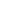 радови са SCI листе (број): М21 (    _); М22 (      ); М23 (      ); М24(      ).    3. списак публикација из претходног изборног периода (М10-М18,М21-М24,М51-М54)ИСПУЊЕНОСТ МИНИМАЛНИХ КРИТЕРИЈУМА (научноистраживачки рад)4. Цитираност (обавезно попунити за изборе у звање редовног професора):број цитата (без аутоцита):				извор: 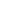 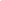 7.    СТРУЧНИ РАД (прихваћени или реализовани пројекти, патенти, законски текстови и сл).8.   ПРИЗНАЊА, НАГРАДЕ И ОДЛИКОВАЊА ЗА ПРОФЕСИОНАЛНИ РАД:9.      ОСТАЛО